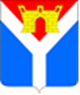 АДМИНИСТРАЦИЯ УСТЬ-ЛАБИНСКОГО ГОРОДСКОГО ПОСЕЛЕНИЯУСТЬ-ЛАБИНСКОГО РАЙОНА П О С Т А Н О В Л Е Н И Еот 24.06.2022			                                                                         № 426город Усть-ЛабинскО предоставлении разрешенияна условно разрешенный вид использованияземельного участка с кадастровым номером23:35:0521008:52, общей площадью 471 кв.м,расположенного по адресу: край Краснодарский,р-н Усть-Лабинский, г. Усть-Лабинск,ул. Красная, 199В соответствии со статьей 39 Градостроительного кодекса Российской   Федерации, статьей 28 Федерального закона от 06 октября 2003 г. № 131-ФЗ «Об общих принципах организации местного самоуправления в Российской         Федерации», Уставом Усть-Лабинского городского поселения Усть-Лабинского района, решением Совета Усть-Лабинского городского поселения Усть-Лабинского района от 05 апреля 2018 г. № 3 протокол № 48 «Об утверждении Положения о порядке организации и проведения публичных слушаний и общественных обсуждений по вопросам градостроительной деятельности в Усть-Лабинском городском поселении Усть-Лабинского района» (с изменениями от 25 августа 2021 г. № 5 протокол № 32), на основании заключения о результатах публичных слушаний от 16 июня 2022 г. № 3, с учетом рекомендаций комиссии по подготовке проекта Правил землепользования и застройки Усть-Лабинского городского поселения Усть-Лабинского района,                       п о с т а н о в л я ю:1. Предоставить разрешение на условно разрешенный вид использования земельного участка с кадастровым номером 23:35:0521008:52, общей площадью 471 кв.м, расположенного по адресу: край Краснодарский, р-н Усть-Лабинский, г. Усть-Лабинск, ул. Красная, 199 - «[4.4]- Магазины». 2. В связи с предоставлением разрешения на условно разрешенный вид использования земельного участка его правообладателю обратиться в Управление Федеральной службы государственной регистрации, кадастра и картографии по Краснодарскому краю для внесения соответствующих изменений в Единый государственный реестр недвижимости.3. Отделу по общим и организационным вопросам администрации Усть-Лабинского городского поселения Усть-Лабинского района (Васильева Л.Б.) обеспечить:1) официальное опубликование настоящего постановления в газете «Сельская новь» за счет заявителя;2) размещение настоящего постановления на официальном сайте администрации Усть-Лабинского городского поселения Усть-Лабинского района в информационно-телекоммуникационной сети «Интернет».4. Контроль за выполнением настоящего постановления возложить на исполняющего обязанности заместителя главы Усть-Лабинского городского поселения Усть-Лабинского района Леонидова С.А.5. Постановление вступает в силу после его официального опубликования.Глава Усть-Лабинскогогородского поселенияУсть-Лабинского района         				                С.А. Гайнюченко